Town of Westport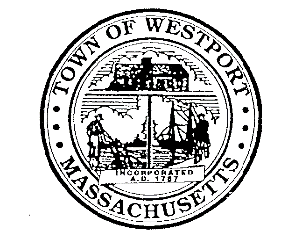 Planning Board856 Main RoadWestport, MA 02790www.westport-ma.com                               		                                                          Tel:  (508) 636-1037planning@westport-ma.gov	                                                                       	Fax: (508) 636-1031 Form A - ANRApplication No. ____________       	                                              Date_________________APPLICATION FOR ENDORSEMENT OF PLAN BELIEVED NOT TO REQUIRE APPROVALTo the Planning Board of the Town of Westport:The undersigned wishes to record the accompanying plan and requests a determination and endorsement by said Board that approval by it under the Subdivision Control Law is not required.  The undersigned believes that such approval is not required for the following reasons: (circle as appropriate)The accompanying plan is not a subdivision because the plan does not show a subdivision of land. The division of the tract of land shown on the accompanying plan is not a subdivision because every lot shown on the plan has frontage of at least such distance as is presently required by the Westport zoning by-law which requires 150 feet for erection of a building on such lot, or, in the case of any other existing use, sufficient area and frontage, and every lot shown on the plan has such frontage on:a public way or way which the Town Clerk certifies is maintained and used as a public way, namely _______________________________________, or a way shown on a plan therefore approved and endorsed in accordance with the subdivision control law, namely______________________________________ on ____________________________ , and subject to the following conditions: _____________________________________________________________; ora private way in existence on May 14, 1957, the date when the subdivision control law became effective in the Town of Westport having, in the opinion of the Planning Board, sufficient width, suitable grades, and adequate constructing to provide for the needs of vehicular traffic in or served thereby, and for the installation of municipal services to serve such land and the buildings erected or to be erected thereon, namely _________________________________________.The division of the tract of land shown on the accompanying plan is not a “subdivision” because it shows a proposed conveyance/other instrument, namely __________________ which adds to/takes away from/changes the size and shape of, lot in such a manner so that no lot affected is left without frontage as required by the Westport zoning by-law under Section V, which requires 150 feet.The division of the tract of land shown on the accompanying plan is not a subdivision because two or more buildings, specifically _____ buildings were standing on the plan prior to May 14, 1957, the date when the subdivision control law went into effect in the Town of Westport and one of such buildings remains standing on each of the lots/said buildings as shown and located on the accompanying plan.  Evidence of the existence of such buildings prior to the effective date of the subdivision control law is submitted as follows:  _______________________________________________________________________Other reasons or comment: (See M.G.L., Chapter 41, Section 81-L)_______________________________________________________________________The owner’s title to the land is delivered under deed from _______________________________________________________________________________________________________, dated _______________________________ and recorded in: Bristol County Southern Registry of Deeds, Book _________, Page ____________, or Land Court Certificate of Title No. ___________, registered in ____________ District 	Book ___________, Page _______________, or Assessor’s Map ___________, Lot ________________ApplicantOwner: If the applicant and owner are not the same person, the following must be completed. The owner hereby appoints ________________________________ (name of person appointed)to act as an agent for purposes of submitting this application for “Approval Not Required endorsement.”________________________________________	________________Signature						DateReceived by Town Clerk Name (print):Address:Phone #:Email:Applicant’s signature                                    Applicant’s signature                                    Applicant’s signature                                    DateName (print)Address:Phone #:Email: Owner’s signatureOwner’s signatureOwner’s signatureDate